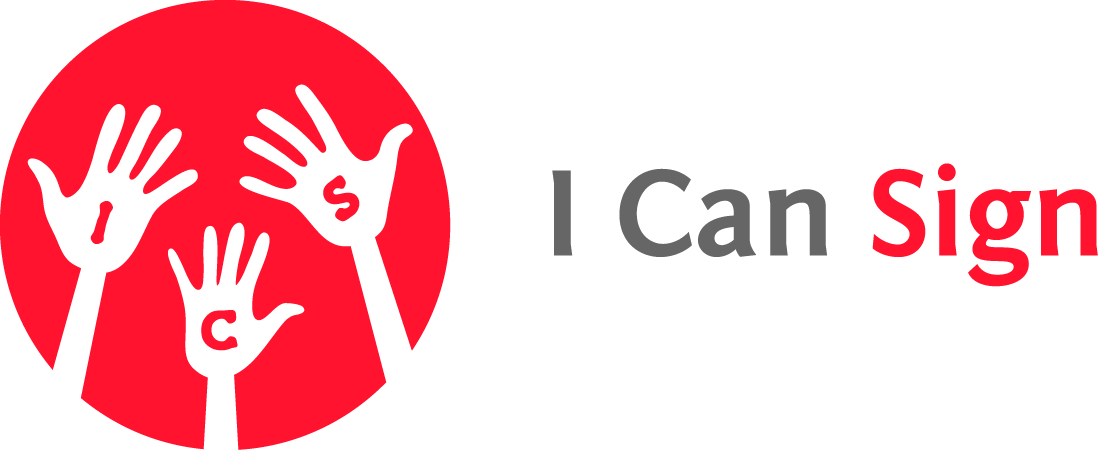 Enrolment Form & Learning AgreementRefunds and Cancellation Policy: You have 14 days from payment by law to cancel and a refund will be given. After that date refunds are not given, once you sign the learning agreement you agree to pay for the course in full, if you do not continue the duration of the course you agree to still pay the full fee.  I declare that, to the best of my knowledge, the information I have provided whilst enrolling is correct and I agree to all ICS policies. I intend to attend the course I have enrolled on and I am aware of the commitment required.I understand that should my sponsor fail to pay my fees, I will remain liable to pay. (If applicable)I understand that if I do not continue the course for any reason I am still liable to pay the full amount of the course.A copy of our privacy policy can be found here.By submitting this enrolment form you are agreeing to allow us to use your personal information as stated in our Privacy Policy above. Please Select for Signature Assessment Purposes only:Social Group:Once a student has enrolled on a course (that is when their application form and due payment have been received) The Centre are unable to refund the course fee, except when that course has been cancelled by The Centre.All fees are shown on both the Course Information Sheet and the Application Form.When arrangement have been agreed, in writing, for an individual student to pay the course fees by way of instalments, and that student drops out of their course before its conclusion, any outstanding monies owed by the student at that time will become immediately payable.When student commences their course they will be provide with a timetable detailing the times and dates of their course; this will include any date changes necessitated by public holidays.There will be no extra tuition time in the event of a student missing a class or arriving late.Neither The Centre will be liable for any loss of damage to student’s personal property.A student’s motor vehicle will be parked at his or her own risk.A student will be expected to comply with all of the regulation at The Centre regarding Health and Safety in respect of fire, smoking and other procedures.All mobile telephones must be switched off or on silent during a lesson.A student may appeal in respect of an examination failure: appeal procedures and examination re-take fees are available on request.If, at any time, a student wishes to discuss their progress or have any comments or suggestions, then they can speak freely with their teacher or contact The Centre.Typing your name in box above and emailing back to info@ics-centre.co.uk is acceptable. You can re-attach them to an email and send them back to us via this email address: cardiff@ics-centre.co.uk  [recommended] an invoice will follow when we receive this form. You can post them to our main Bristol office with a cheque to the following address:Section 1: Personal DetailsAddress:Mobile Phone: Postcode:Email:Section 3: Course Details & Fees (Please indicate)British Sign Language Level 1 Award:     Weds  23/10/19: 18.30 - 21.00            [Dependant on how many students sign up]Venue:Cardiff Metropolitan UniversityCyncoed Campus, Cyncoed Road, Cardiff, CF23 6XDSection 4: Payment  (Please Indicate)Level 1 Course Fee:    £380One Payment in Full                  Payment will need to be made by the start date of course enrolled.Instalment Plan: [Additional £25 admin fee]1st Instalment -     £190                2nd  & 3rd:             £107.50[Payment will need to be made by the start date of course enrolled]CHEQUE:  CASH:   BACS:        CHEQUE:   CASH:    BACS:               Section 5: Learning AgreementSection 6: Privacy PolicySection 7: Information for your BSL Assessments required by SignatureEthnic Group:State Here:State Here:State Here:State Here:State Here:BangladeshiBlack – African        HeritageBlack – Carribean   HeritageBlack – OtherChineseIndianPakistaniWhite  - European   White – British         White – Other         Not KnownPrefer Not to Say     Deaf  Deafened  Hard of Hearing Deaf-Blind  Hearing  EMERGENCY Contact Details:Relevant Medical or Access Issues:Section 8: Terms & ConditionsSigned [Student]:Date:Section 7: Returning your Forms & PaymentPlease sign below and send to:ICS CENTREC/O Mhairi Threlfall3FC082 UWE Frenchay CampusCold Harbour LaneFrenchayBristolBS16 1QYPlease address cheques to:ICS CENTRESigned [Student]:     Date:Date: